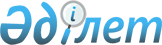 Батыс Қазақстан облыстық мәслихатының 2018 жылғы 14 желтоқсандағы № 21-2 "2019-2021 жылдарға арналған облыстық бюджет туралы" шешіміне өзгерістер енгізу туралы
					
			Күшін жойған
			
			
		
					Батыс Қазақстан облыстық мәслихатының 2019 жылғы 22 қарашадағы № 31-2 шешімі. Батыс Қазақстан облысының Әділет департаментінде 2019 жылғы 27 қарашада № 5864 болып тіркелді. Күші жойылды -Батыс Қазақстан облыстық мәслихатының 2020 жылғы 18 наурыздағы № 33-19 шешімімен
      Ескерту. Күші жойылды - Батыс Қазақстан облыстық мәслихатының 18.03.2020 № 33-19 шешімімен (алғашқы ресми жарияланған күнінен бастап қолданысқа енгізіледі).
      Қазақстан Республикасының 2008 жылғы 4 желтоқсандағы Бюджет кодексіне және Қазақстан Республикасының 2001 жылғы 23 қаңтардағы "Қазақстан Республикасындағы жергілікті мемлекеттік басқару және өзін-өзі басқару туралы" Заңына сәйкес Батыс Қазақстан облыстық мәслихаты ШЕШІМ ҚАБЫЛДАДЫ:
      1. Батыс Қазақстан облыстық мәслихатының 2018 жылғы 14 желтоқсандағы №21-2 "2019-2021 жылдарға арналған облыстық бюджет туралы" шешіміне (Нормативтік құқықтық актілерді мемлекеттік тіркеу тізілімінде №5451 тіркелген, 2018 жылғы 28 желтоқсандағы Қазақстан Республикасы нормативтік құқықтық актілерінің эталондық бақылау банкінде жарияланған) мынадай өзгерістер енгізілсін:
      1-тармақ мынадай редакцияда жазылсын:
      "1. 2019-2021 жылдарға арналған облыстық бюджет тиісінше 1, 2 және 3-қосымшаларға сәйкес, соның ішінде 2019 жылға келесі көлемдерде бекітілсін:
      1) кірістер – 155 702 433 мың теңге:
      салықтық түсімдер – 40 856 772 мың теңге;
      салықтық емес түсімдер – 1 914 822 мың теңге;
      негізгі капиталды сатудан түсетін түсімдер – 20 536 мың теңге;
      трансферттер түсімі – 112 910 303 мың теңге;
      2) шығындар – 156 429 643 мың теңге:
      3) таза бюджеттік кредиттеу – 11 315 706 мың теңге:
      бюджеттік кредиттер – 17 089 679 мың теңге;
      бюджеттік кредиттерді өтеу – 5 773 973 мың теңге;
      4) қаржы активтерімен операциялар бойынша сальдо – 385 392 мың теңге:
      қаржы активтерін сатып алу – 385 392 мың теңге;
      мемлекеттің қаржы активтерін сатудан түсетін түсімдер – 0 теңге;
      5) бюджет тапшылығы (профициті) – -12 428 308 мың теңге:
      6) бюджет тапшылығын қаржыландыру (профицитін пайдалану) – 12 428 308 мың теңге:
      қарыздар түсімі – 16 839 679 мың теңге;
      қарыздарды өтеу – 5 194 404 мың теңге;
      бюджет қаражатының пайдаланылатын қалдықтары – 783 033 мың теңге.";
      3-тармақта:
      екінші абзац мынадай редакцияда жазылсын:
      "1) 2019 жылға арналған облыстық бюджетте республикалық бюджеттен бөлінетін нысаналы трансферттердің және кредиттердің түсімі жалпы сомада 62 937 107 мың теңге көлемінде ескерілсін:";
      жетінші абзац мынадай редакцияда жазылсын:
      "жол-патрульдік полицияның саптық бөлімшелерінің қызметкерлеріне, учаскелік полиция инспекторларына және кәмелетке толмағандардың істері жөніндегі учаскелік полиция инспекторларына тұрғын үйді жалдау (жалға алу) үшін өтемақы төлеуге – 12 155 мың теңге;";
      сегізінші абзац мынадай редакцияда жазылсын:
      "орта білім беру ұйымдарын жан басына шаққандағы қаржыландыруды сынақтан өткізуге – 27 709 мың теңге;";
      тоғызыншы абзац мынадай редакцияда жазылсын:
      "бастауыш, негізгі және жалпы орта білім беру ұйымдарының мұғалімдері мен педагог-психологтарының еңбегіне ақы төлеуді ұлғайтуға – 5 012 832 мың теңге;";
      оныншы абзац мынадай редакцияда жазылсын:
      "медициналық ұйымның жыныстық құмарлықты төмендететін, сот шешімі негізінде жүзеге асырылатын іс-шараларды өткізуіне – 0 теңге;";
      он төртінші абзац мынадай редакцияда жазылсын:
      "ЖИТС профилактикасы және оған қарсы күрес жөніндегі іс-шараларды іске асыруға – 108 295 мың теңге;";
      он бесінші абзац мынадай редакцияда жазылсын:
      "мемлекеттік атаулы әлеуметтік көмек төлеуге – 4 687 643 мың теңге;";
      жиырма бірінші абзац мынадай редакцияда жазылсын:
      "мүгедектерді міндетті гигиеналық құралдармен қамтамасыз ету нормаларын ұлғайтуға – 152 205 мың теңге;";
      жиырма екінші абзац мынадай редакцияда жазылсын:
      "ымдау тілі маманының қызмет көрсетуге – 30 835 мың теңге;";
      отызыншы абзац мынадай редакцияда жазылсын:
      "көлiк инфрақұрылымының басым жобаларын қаржыландыруға – 6 988 156 мың теңге;";
      отыз жетінші абзац мынадай редакцияда жазылсын:
      "бастауыш, негізгі орта және жалпы орта білім беру объектілерін салуға және реконструкциялауға – 2 010 000 мың теңге;";
      қырықыншы абзац мынадай редакцияда жазылсын:
      "инженерлік-коммуникациялық инфрақұрылымды дамытуға және (немесе) жайластыруға – 2 122 669 мың теңге;";
      қырық бірінші абзац мынадай редакцияда жазылсын:
      "елді мекендерді сумен жабдықтау және су бұру жүйелерін дамытуға – 3 506 003 мың теңге;";
      қырық екінші абзац мынадай редакцияда жазылсын:
      "сумен жабдықтау және су бұру жүйелерін дамытуға – 593 222 мың теңге;";
      қырық үшінші абзац мынадай редакцияда жазылсын:
      "газ тасымалдау жүйесін дамытуға – 1 029 696 мың теңге;";
      қырық төртінші абзац мынадай редакцияда жазылсын:
      "көлік инфрақұрылымын дамытуға – 858 080 мың теңге;";
      қырық тоғызыншы абзац мынадай редакцияда жазылсын:
      "мемлекеттік әкімшілік қызметшілердің жекелеген санаттарының жалақысын көтеруге – 505 013 мың теңге;";
      елу екінші абзац мынадай редакцияда жазылсын:
      ""Ауыл-Ел бесігі" жобасы шеңберінде ауылдық елді мекендердегі әлеуметтік және инженерлік инфрақұрылым бойынша іс-шараларды іске асыруға – 1 206 748 мың теңге;";
      елу үшінші абзац мынадай редакцияда жазылсын:
      ""Ауыл-Ел бесігі" жобасы шеңберінде ауылдық елді мекендердегі әлеуметтік және инженерлік инфрақұрылымдарды дамытуға – 14 764 мың теңге;";
      4-тармақ мынадай редакцияда жазылсын:
      "4. 2019 жылға арналған облыстық бюджетте бюджеттік кредиттердің өтеуін 5 773 973 мың теңге сомасында түсімдер ескерілсін.";
      5-тармақ мынадай редакцияда жазылсын:
      "5. 2019 жылға арналған облыстық бюджетте облыстың жергiлiктi атқарушы органның мемлекеттік және үкіметтік бағдарламаларды іске асыру шеңберінде тұрғын үй құрылысын қаржыландыру үшін iшкi нарықта айналысқа жіберу үшін шығаратын мемлекеттік бағалы қағаздары шығарылымынан түсетін түсімдер 7 433 708 мың теңге сомасында ескерілсін.";
      7-тармақ мынадай редакцияда жазылсын:
      "7. Жергілікті бюджеттердің теңгерімділігін қамтамасыз ету үшін 2019 жылдың кірістерін бөлу нормативі төмендегі ерекшеліктер кірістері бойынша белгіленсін:
      1) төлем көзінен салық салынатын табыстардан ұсталатын жеке табыс салығы аудандық (облыстық маңызы бар қаланың) бюджеттерге келесі пайыздарда есепке алынады:
      Бөрлі – 20,56%; Орал қаласы – 62,1%; Ақжайық, Бөкей ордасы, Жаңақала, Жәнібек, Бәйтерек, Казталов, Қаратөбе, Сырым, Тасқала, Теректі және Шыңғырлау – 100%;
      2) төлем көзінен салық салынбайтын табыстардан ұсталатын жеке табыс салығы аудандық (облыстық маңызы бар қаланың) бюджеттерге келесі пайыздарда есепке алынады:
      Бөрлі, Орал қаласы, Ақжайық, Бөкей ордасы, Жаңақала, Жәнібек, Бәйтерек, Казталов, Қаратөбе, Сырым, Тасқала, Теректі және Шыңғырлау – 100%;
      3) төлем көзінен салық салынбайтын шетелдік азаматтар табыстарынан ұсталатын жеке табыс салығы аудандық (облыстық маңызы бар қаланың) бюджеттерге келесі пайыздарда есепке алынады:
      Бөрлі –20,56%; Орал қаласы – 62,1%; Ақжайық, Бөкей ордасы, Жаңақала, Жәнібек, Бәйтерек, Казталов, Қаратөбе, Сырым, Тасқала, Теректі және Шыңғырлау – 100%;
      4) әлеуметтік салық аудандық (облыстық маңызы бар қаланың) бюджеттерге келесі пайыздарда есепке алынады:
      Бөрлі – 23,93%; Орал қаласы – 62,1%; Ақжайық, Бөкей ордасы, Жаңақала, Жәнібек, Бәйтерек, Казталов, Қаратөбе, Сырым, Тасқала, Теректі және Шыңғырлау – 100%.";
      10-тармақ мынадай редакцияда жазылсын:
      "10. 2019 жылға арналған облыстық бюджетте аудандық (облыстық маңызы бар қаланың) бюджеттерге облыстық бюджет қаражат есебінен бөлінетін нысаналы даму трансферттері және ағымдағы нысаналы трансферттердің жалпы сомасы 11 544 968 мың теңге көлемінде қарастырылғаны ескерілсін, соның ішінде:
      8 242 254 мың теңге – ағымдағы нысаналы трансферттер;
      3 302 714 мың теңге – нысаналы даму трансферттері.".
      Аталған сомаларды аудандық (облыстық маңызы бар қаланың) бюджеттерге бөлу Батыс Қазақстан облыс әкімдігінің қаулысы негізінде жүзеге асырылады.";
      11-тармақ мынадай редакцияда жазылсын:
      "11. 2019 жылға арналған облыстық бюджетте қарыздарды өтеуге 5 194 404 мың теңге сомасында қарастырылсын.";
      13-тармақ мынадай редакцияда жазылсын:
      "13. 2019 жылға арналған облыстың жергілікті атқарушы органдарының резерві 580 753 мың теңге көлемінде бекітілсін.";
      аталған шешімнің 1-қосымшасы осы шешімнің қосымшасына сәйкес жаңа редакцияда жазылсын.
      2. Облыстық мәслихат аппаратының басшысы (Е.Қалиев) осы шешімнің әділет органдарында мемлекеттік тіркелуін, Қазақстан Республикасы нормативтік құқықтық актілерінің эталондық бақылау банкінде оның ресми жариялануын қамтамасыз етсін.
      3. Осы шешім 2019 жылдың 1 қаңтарынан бастап қолданысқа енгізіледі. 2019 жылға арналған облыстық бюджет
					© 2012. Қазақстан Республикасы Әділет министрлігінің «Қазақстан Республикасының Заңнама және құқықтық ақпарат институты» ШЖҚ РМК
				2019 жылғы 22 қарашадағы 
№31-2 Батыс Қазақстан 
облыстық мәслихатының 
шешіміне қосымша2018 жылғы 14 желтоқсандағы 
№ 21-2 Батыс Қазақстан 
облыстық мәслихатының 
шешіміне 1- қосымша
Санаты
Санаты
Санаты
Санаты
Санаты
Сомасы, мың теңге
Сыныбы
Сыныбы
Сыныбы
Сыныбы
Сомасы, мың теңге
Кіші сыныбы
Кіші сыныбы
Кіші сыныбы
Сомасы, мың теңге
Атауы
Атауы
Сомасы, мың теңге
1
2
3
4
4
5
1) Кірістер
1) Кірістер
 155 702 433
1
Салықтық түсімдер
Салықтық түсімдер
40 856 772
01
Табыс салығы
Табыс салығы
14 499 756
2
Жеке табыс салығы
Жеке табыс салығы
14 499 756
03
Әлеуметтік салық
Әлеуметтік салық
24 037 266
1
Әлеуметтік салық
Әлеуметтік салық
24 037 266
05
Тауарларға, жұмыстарға және қызметтерге салынатын iшкi салықтар
Тауарларға, жұмыстарға және қызметтерге салынатын iшкi салықтар
2 319 732
3
Табиғи және басқа да ресурстарды пайдаланғаны үшін түсетін түсімдер
Табиғи және басқа да ресурстарды пайдаланғаны үшін түсетін түсімдер
1 834 757
4
Кәсiпкерлiк және кәсіби қызметті жүргiзгенi үшін алынатын алымдар
Кәсiпкерлiк және кәсіби қызметті жүргiзгенi үшін алынатын алымдар
484 975
07
Басқа да салықтар
Басқа да салықтар
18
1
Басқа да салықтар
Басқа да салықтар
18
2
Салықтық емес түсімдер
Салықтық емес түсімдер
1 914 822
01
Мемлекеттік меншіктен түсетін кiрiстер
Мемлекеттік меншіктен түсетін кiрiстер
150 259
1
Мемлекеттік кәсіпорындардың таза кiрiсi бөлiгiнiң түсiмдерi
Мемлекеттік кәсіпорындардың таза кiрiсi бөлiгiнiң түсiмдерi
21 170
4
Мемлекет меншігінде тұрған, заңды тұлғалардағы қатысу үлесіне кірістер
Мемлекет меншігінде тұрған, заңды тұлғалардағы қатысу үлесіне кірістер
116
5
Мемлекет меншігіндегі мүлікті жалға беруден түсетін кірістер
Мемлекет меншігіндегі мүлікті жалға беруден түсетін кірістер
55 000
7
Мемлекеттік бюджеттен берілген кредиттер бойынша сыйақылар
Мемлекеттік бюджеттен берілген кредиттер бойынша сыйақылар
73 973
04
Мемлекеттік бюджеттен қаржыландырылатын, сондай-ақ Қазақстан Республикасы Ұлттық Банкінің бюджетінен (шығыстар сметасынан) қамтылатын және қаржыландырылатын мемлекеттік мекемелер салатын айыппұлдар, өсімпұлдар, санкциялар, өндіріп алулар
Мемлекеттік бюджеттен қаржыландырылатын, сондай-ақ Қазақстан Республикасы Ұлттық Банкінің бюджетінен (шығыстар сметасынан) қамтылатын және қаржыландырылатын мемлекеттік мекемелер салатын айыппұлдар, өсімпұлдар, санкциялар, өндіріп алулар
768 848
1
Мұнай секторы ұйымдарынан және Жәбірленушілерге өтемақы қорына түсетін түсімдерді қоспағанда, мемлекеттік бюджеттен қаржыландырылатын, сондай-ақ Қазақстан Республикасы Ұлттық Банкінің бюджетінен (шығыстар сметасынан) қамтылатын және қаржыландырылатын мемлекеттік мекемелер салатын айыппұлдар, өсімпұлдар, санкциялар, өндіріп алулар
Мұнай секторы ұйымдарынан және Жәбірленушілерге өтемақы қорына түсетін түсімдерді қоспағанда, мемлекеттік бюджеттен қаржыландырылатын, сондай-ақ Қазақстан Республикасы Ұлттық Банкінің бюджетінен (шығыстар сметасынан) қамтылатын және қаржыландырылатын мемлекеттік мекемелер салатын айыппұлдар, өсімпұлдар, санкциялар, өндіріп алулар
768 848
06
Басқа да салықтық емес түсімдер
Басқа да салықтық емес түсімдер
995 715
1
Басқа да салықтық емес түсімдер
Басқа да салықтық емес түсімдер
995 715
3
Негізгі капиталды сатудан түсетін түсімдер
Негізгі капиталды сатудан түсетін түсімдер
20 536
01
Мемлекеттік мекемелерге бекітілген мемлекеттік мүлікті сату
Мемлекеттік мекемелерге бекітілген мемлекеттік мүлікті сату
20 536
1
Мемлекеттік мекемелерге бекітілген мемлекеттік мүлікті сату
Мемлекеттік мекемелерге бекітілген мемлекеттік мүлікті сату
20 536
4
Трансферттердің түсімдері
Трансферттердің түсімдері
112 910 303
01
Төмен тұрған мемлекеттік басқару органдарынан трансферттер
Төмен тұрған мемлекеттік басқару органдарынан трансферттер
3 378 292
2
Аудандық (облыстық маңызы бар қалалардың) бюджеттерден трансферттер
Аудандық (облыстық маңызы бар қалалардың) бюджеттерден трансферттер
3 378 292
02
Мемлекеттік басқарудың жоғары тұрған органдарынан түсетін трансферттер
Мемлекеттік басқарудың жоғары тұрған органдарынан түсетін трансферттер
109 532 011
1
Республикалық бюджеттен түсетін трансферттер
Республикалық бюджеттен түсетін трансферттер
109 532 011
Функционалдық топ
Функционалдық топ
Функционалдық топ
Функционалдық топ
Функционалдық топ
Сомасы, мың теңге
Кіші функция
Кіші функция
Кіші функция
Кіші функция
Сомасы, мың теңге
Бюджеттік бағдарламалардың әкімшісі
Бюджеттік бағдарламалардың әкімшісі
Бюджеттік бағдарламалардың әкімшісі
Сомасы, мың теңге
Бағдарлама
Бағдарлама
Сомасы, мың теңге
Атауы
Сомасы, мың теңге
1
2
3
4
5
6
2) Шығындар
 156 429 643
01
Жалпы сипаттағы мемлекеттік қызметтер
2 612 731
1
Мемлекеттік басқарудың жалпы функцияларын орындайтын өкiлдi, атқарушы және басқа органдар
2 112 585
110
Облыс мәслихатының аппараты
43 171
001
Облыс мәслихатының қызметін қамтамасыз ету жөніндегі қызметтер
43 171
120
Облыс әкімінің аппараты
1 863 473
001
Облыс әкімінің қызметін қамтамасыз ету жөніндегі қызметтер
1 735 370
004
Мемлекеттік органның күрделі шығыстары
18 227
007
Ведомстволық бағыныстағы мемлекеттік мекемелер мен ұйымдардың күрделі шығыстары
6 124
013
Облыс Қазақстан халқы Ассамблеясының қызметін қамтамасыз ету
103 752
282
Облыстың тексеру комиссиясы
205 941
001
Облыстың тексеру комиссиясының қызметін қамтамасыз ету жөніндегі қызметтер
182 597
003
Мемлекеттік органның күрделі шығыстары
23 344
2
Қаржылық қызмет
194 706
257
Облыстың қаржы басқармасы
149 543
001
Жергілікті бюджетті атқару және коммуналдық меншікті басқару саласындағы мемлекеттік саясатты іске асыру жөніндегі қызметтер
148 604
009
Жекешелендіру, коммуналдық меншікті басқару, жекешелендіруден кейінгі қызмет және осыған байланысты дауларды реттеу
939
718
Облыстың мемлекеттік сатып алу басқармасы
45 163
001
Жергілікті деңгейде мемлекеттік сатып алуды басқару саласындағы мемлекеттік саясатты іске асыру жөніндегі қызметтер
45 163
5
Жоспарлау және статистикалық қызмет
158 572
258
Облыстың экономика және бюджеттік жоспарлау басқармасы
158 572
001
Экономикалық саясатты, мемлекеттік жоспарлау жүйесін қалыптастыру мен дамыту саласындағы мемлекеттік саясатты іске асыру жөніндегі қызметтер
153 205
061
Бюджеттік инвестициялар және мемлекеттік-жекешелік әріптестік, оның ішінде концессия мәселелері жөніндегі құжаттаманы сараптау және бағалау
5 367
9
Жалпы сипаттағы өзге де мемлекеттік қызметтер
146 868
269
Облыстың дін істері басқармасы
146 868
001
Жергілікті деңгейде дін істер саласындағы мемлекеттік саясатты іске асыру жөніндегі қызметтер
80 429
003
Мемлекеттік органның күрделі шығыстары
12 050
005
Өңірде діни ахуалды зерделеу және талдау
54 389
02
Қорғаныс
140 081
1
Әскери мұқтаждар
78 748
120
Облыс әкімінің аппараты
78 748
010
Жалпыға бірдей әскери міндетті атқару шеңберіндегі іс-шаралар
31 939
011
Аумақтық қорғанысты даярлау және облыс ауқымдағы аумақтық қорғаныс
46 809
2
Төтенше жағдайлар жөнiндегi жұмыстарды ұйымдастыру
61 333
120
Облыс әкімінің аппараты
1 820
012
Облыстық ауқымдағы жұмылдыру дайындығы және жұмылдыру
1 820
287
Облыстық бюджеттен қаржыландырылатын табиғи және техногендік сипаттағы төтенше жағдайлар, азаматтық қорғаныс саласындағы уәкілетті органдардың аумақтық органы
59 513
002
Аумақтық органның және ведомстволық бағынысты мемлекеттік мекемелерінің күрделі шығыстары
6 100
003
Облыс ауқымындағы азаматтық қорғаныстың іс-шаралары
4 460
004
Облыс ауқымдағы төтенше жағдайлардың алдын алу және оларды жою
48 953
03
Қоғамдық тәртіп, қауіпсіздік, құқықтық, сот, қылмыстық-атқару қызметі
5 805 283
1
Құқық қорғау қызметі
5 805 283
252
Облыстық бюджеттен қаржыландырылатын атқарушы ішкі істер органы
5 118 640
001
Облыс аумағында қоғамдық тәртіпті және қауіпсіздікті сақтауды қамтамасыз ету саласындағы мемлекеттік саясатты іске асыру жөніндегі қызметтер
4 672 682
003
Қоғамдық тәртіпті қорғауға қатысатын азаматтарды көтермелеу
3 900
006
Мемлекеттік органның күрделі шығыстары
442 058
271
Облыстың құрылыс басқармасы
686 643
003
Ішкі істер органдарының объектілерін дамыту
686 643
04
Бiлiм беру
24 589 625
2
Бастауыш, негізгі орта және жалпы орта бiлiм беру
13 168 534
261
Облыстың білім басқармасы
7 585 713
003
Арнайы білім беретін оқу бағдарламалары бойынша жалпы білім беру
1 260 001
006
Мамандандырылған білім беру ұйымдарында дарынды балаларға жалпы білім беру
1 113 802
053
Аудандардың (облыстық маңызы бар қалалардың) бюджеттеріне орта білім беру ұйымдарын жан басына шаққандағы қаржыландыруды сынақтан өткізуге берілетін ағымдағы нысаналы трансферттер
27 709
055
Балаларға қосымша білім беру
316 970
078
Аудандар (облыстық маңызы бар қалалар) бюджеттеріне бастауыш, негізгі және жалпы орта білім беру ұйымдарының мұғалімдері мен педагог-психологтарының еңбегіне ақы төлеуді ұлғайтуға берілетін ағымдағы нысаналы трансферттер
4 867 231
271
Облыстың құрылыс басқармасы
4 121 178
069
Қосымша білім беру объектілерін салу және реконструкциялау
2 044 943
086
Бастауыш, негізгі орта және жалпы орта білім беру объектілерін салу және реконструкциялау
2 076 235
285
Облыстың дене шынықтыру және спорт басқармасы
1 461 643
006
Балалар мен жасөспірімдерге спорт бойынша қосымша білім беру
1 071 792
007
Мамандандырылған бiлiм беру ұйымдарында спорттағы дарынды балаларға жалпы бiлiм беру
389 851
4
Техникалық және кәсіптік, орта білімнен кейінгі білім беру
6 447 045
253
Облыстың денсаулық сақтау басқармасы
334 641
043
Техникалық және кәсіптік, орта білімнен кейінгі білім беру ұйымдарында мамандар даярлау
334 641
261
Облыстың білім басқармасы
6 083 388
024
Техникалық және кәсіптік білім беру ұйымдарында мамандар даярлау
6 083 388
271
Облыстың құрылыс басқармасы
29 016
099
Техникалық және кәсіптік, орта білімнен кейінгі білім беру объектілерін салу және реконструкциялау
29 016
5
Мамандарды қайта даярлау және біліктіліктерін арттыру
753 871
120
Облыс әкімінің аппараты
27 708
019
Сайлау процесіне қатысушыларды оқыту
27 708
253
Облыстың денсаулық сақтау басқармасы
9 575
003
Кадрлардың біліктілігін арттыру және оларды қайта даярлау
9 575
261
Облыстың білім басқармасы
716 588
052
Нәтижелі жұмыспен қамтуды және жаппай кәсіпкерлікті дамытудың 2017 – 2021 жылдарға арналған "Еңбек" мемлекеттік бағдарламасы шеңберінде кадрлардың біліктілігін арттыру, даярлау және қайта даярлау
716 588
6
Жоғары және жоғары оқу орнынан кейін бiлiм беру
293 760
253
Облыстың денсаулық сақтау басқармасы
72 794
057
Жоғары, жоғары оқу орнынан кейінгі білімі бар мамандар даярлау және білім алушыларға әлеуметтік қолдау көрсету
72 794
261
Облыстың білім басқармасы
220 966
057
Жоғары, жоғары оқу орнынан кейінгі білімі бар мамандар даярлау және білім алушыларға әлеуметтік қолдау көрсету
220 966
9
Бiлiм беру саласындағы өзге де қызметтер
3 926 415
253
Облыстың денсаулық сақтау басқармасы
43 172
034
Денсаулық сақтау жүйесіндегі мемлекеттік білім беру ұйымдарының күрделі шығыстары
43 172
261
Облыстың білім басқармасы
3 883 243
001
Жергілікті деңгейде білім беру саласындағы мемлекеттік саясатты іске асыру жөніндегі қызметтер
98 392
004
Облыстық мемлекеттік білім беру мекемелерінде білім беру жүйесін ақпараттандыру
59 392
005
Облыстық мемлекеттік білім беру мекемелер үшін оқулықтар мен оқу-әдiстемелiк кешендерді сатып алу және жеткізу
141 499
007
Облыстық ауқымда мектеп олимпиадаларын, мектептен тыс іс-шараларды және конкурстар өткізу
95 552
011
Балалар мен жасөспірімдердің психикалық денсаулығын зерттеу және халыққа психологиялық-медициналық-педагогикалық консультациялық көмек көрсету
377 579
013
Мемлекеттік органның күрделі шығыстары
2 667
029
Әдістемелік жұмыс
63 170
067
Ведомстволық бағыныстағы мемлекеттік мекемелер мен ұйымдардың күрделі шығыстары
143 710
113
Жергілікті бюджеттерден берілетін ағымдағы нысаналы трансферттер
2 901 282
05
Денсаулық сақтау
3 749 664
2
Халықтың денсаулығын қорғау
414 680
253
Облыстың денсаулық сақтау басқармасы
376 672
006
Ана мен баланы қорғау жөніндегі көрсетілетін қызметтер
86 209
007
Салауатты өмір салтын насихаттау
87 958
041
Облыстардың жергілікті өкілдік органдарының шешімі бойынша тегін медициналық көмектің кепілдендірілген көлемін қосымша қамтамасыз ету
202 505
042
Медициналық ұйымның сот шешімі негізінде жүзеге асырылатын жыныстық құмарлықты төмендетуге арналған іс-шараларды жүргізу
0
271
Облыстың құрылыс басқармасы
38 008
038
Деңсаулық сақтау объектілерін салу және реконструкциялау
38 008
3
Мамандандырылған медициналық көмек
948 545
253
Облыстың денсаулық сақтау басқармасы
948 545
027
Халыққа иммундық профилактика жүргізу үшін вакциналарды және басқа медициналық иммундық биологиялық препараттарды орталықтандырылған сатып алу және сақтау
948 545
4
Емханалар
8 019
253
Облыстың денсаулық сақтау басқармасы
8 019
039
Республикалық бюджет қаражаты есебінен көрсетілетін көмекті қоспағанда ауылдық денсаулық сақтау субъектілерінің амбулаториялық-емханалық қызметтерді және медициналық қызметтерді көрсетуі және Сall-орталықтардың қызмет көрсетуі
8 019
5
Медициналық көмектің басқа түрлерi
38 423
253
Облыстың денсаулық сақтау басқармасы
38 423
029
Облыстық арнайы медициналық жабдықтау базалары
38 423
9
Денсаулық сақтау саласындағы өзге де қызметтер
2 339 997
253
Облыстың денсаулық сақтау басқармасы
2 339 997
001
Жергілікті деңгейде денсаулық сақтау саласындағы мемлекеттік саясатты іске асыру жөніндегі қызметтер
125 287
008
Қазақстан Республикасында ЖИТС-тің алдын алу және оған қарсы күрес жөніндегі іс-шараларды іске асыру
108 295
016
Азаматтарды елді мекеннен тыс жерлерде емделу үшін тегін және жеңілдетілген жол жүрумен қамтамасыз ету
144 576
018
Денсаулық сақтау саласындағы ақпараттық талдамалық қызметтер
28 494
023
Ауылдық жерлерге жұмыс істеуге жіберілген медициналық және фармацевтикалық қызметкерлерді әлеуметтік қолдау
37 500
033
Медициналық денсаулық сақтау ұйымдарының күрделі шығыстары
1 895 845
06
Әлеуметтік көмек және әлеуметтік қамсыздандыру
12 220 482
1
Әлеуметтік қамсыздандыру
8 839 568
256
Облыстың жұмыспен қамтуды үйлестіру және әлеуметтік бағдарламалар басқармасы
8 553 514
002
Жалпы үлгідегі медициналық-әлеуметтік мекемелерде (ұйымдарда), арнаулы әлеуметтік қызметтер көрсету орталықтарында, әлеуметтік қызмет көрсету орталықтарында қарттар мен мүгедектерге арнаулы әлеуметтік қызметтер көрсету
900 743
013
Психоневрологиялық медициналық-әлеуметтік мекемелерде (ұйымдарда), арнаулы әлеуметтік қызметтер көрсету орталықтарында, әлеуметтік қызмет көрсету орталықтарында психоневрологиялық аурулармен ауыратын мүгедектер үшін арнаулы әлеуметтік қызметтер көрсету
811 274
015
Балалар психоневрологиялық медициналық-әлеуметтік мекемелерінде (ұйымдарда), арнаулы әлеуметтік қызметтер көрсету орталықтарында, әлеуметтік қызмет көрсету орталықтарында психоневрологиялық патологиялары бар мүгедек балалар үшін арнаулы әлеуметтік қызметтер көрсету
347 743
049
Аудандық (облыстық маңызы бар қалалардың) бюджеттеріне мемлекеттік атаулы әлеуметтік көмек төлеуге берілетін ағымдағы нысаналы трансферттер
6 374 405
056
Аудандық (облыстық маңызы бар қалалардың) бюджеттеріне Халықты жұмыспен қамту орталықтарына әлеуметтік жұмыс жөніндегі консультанттар мен ассистенттерді енгізуге берілетін ағымдағы нысаналы трансферттер
119 349
261
Облыстың білім басқармасы
279 773
015
Жетім балаларды, ата-анасының қамқорлығынсыз қалған балаларды әлеуметтік қамсыздандыру
279 773
271
Облыстың құрылыс басқармасы
6 281
039
Әлеуметтік қамтамасыз ету объектілерін салу және реконструкциялау
6 281
2
Әлеуметтік көмек
371 524
256
Облыстың жұмыспен қамтуды үйлестіру және әлеуметтік бағдарламалар басқармасы
371 524
003
Мүгедектерге әлеуметтік қолдау
362 576
055
Аудандық (облыстық маңызы бар қалалардың) бюджеттеріне мүгедектерді жұмысқа орналастыру үшін арнайы жұмыс орындарын құруға жұмыс берушінің шығындарын субсидиялауға берілетін ағымдағы нысаналы трансферттер
8 948
9
Әлеуметтік көмек және әлеуметтік қамтамасыз ету салаларындағы өзге де қызметтер
3 009 390
256
Облыстың жұмыспен қамтуды үйлестіру және әлеуметтік бағдарламалар басқармасы
2 918 860
001
Жергілікті деңгейде жұмыспен қамтуды қамтамасыз ету және халық үшін әлеуметтік бағдарламаларды іске асыру саласында мемлекеттік саясатты іске асыру жөніндегі қызметтер
145 769
007
Мемлекеттік органның күрделі шығыстары
8 505
017
Аудандық (облыстық маңызы бар қалалардың) бюджеттеріне арнаулы әлеуметтік қызметтер көрсету стандарттарын енгізуге берілетін ағымдағы нысаналы трансферттер
3 670
018
Үкіметтік емес ұйымдарда мемлекеттік әлеуметтік тапсырысты орналастыру
1 802
019
Нәтижелі жұмыспен қамтуды және жаппай кәсіпкерлікті дамытудың 2017 – 2021 жылдарға арналған "Еңбек" мемлекеттік бағдарламасы шеңберінде еңбек нарығын дамытуға бағытталған, ағымдағы іс-шараларды іске асыру
1 953
037
Аудандық (облыстық маңызы бар қалалардың) бюджеттеріне Нәтижелі жұмыспен қамтуды және жаппай кәсіпкерлікті дамытудың 2017 – 2021 жылдарға арналған "Еңбек" мемлекеттік бағдарламасы шеңберінде еңбек нарығын дамытуға бағытталған іс-шараларды іске асыруға берілетін ағымдағы нысаналы трансферттер
2 350 547
044
Жергiлiктi деңгейде көші-қон іс-шараларын іске асыру
3 012
045
Аудандық (облыстық маңызы бар қалалардың) бюджеттеріне Қазақстан Республикасында мүгедектердің құқықтарын қамтамасыз етуге және өмір сүру сапасын жақсартуға берілетін ағымдағы нысаналы трансферттер
290 607
046
Қазақстан Республикасында мүгедектердің құқықтарын қамтамасыз етуге және өмір сүру сапасын жақсарту
6 107
053
Кохлеарлық импланттарға дәлдеп сөйлеу процессорларын ауыстыру және келтіру бойынша қызмет көрсету
17 220
054
Аудандық (облыстық маңызы бар қалалардың) бюджеттеріне үкіметтік емес ұйымдарда мемлекеттік әлеуметтік тапсырысты орналастыруға берілетін ағымдағы нысаналы трансферттер
38 999
067
Ведомстволық бағыныстағы мемлекеттік мекемелер мен ұйымдардың күрделі шығыстары
50 669
263
Облыстың ішкі саясат басқармасы
28 114
077
Қазақстан Республикасында мүгедектердің құқықтарын қамтамасыз етуге және өмір сүру сапасын жақсарту
28 114
268
Облыстың жолаушылар көлігі және автомобиль жолдары басқармасы
779
045
Аудандық (облыстық маңызы бар қалалардың) бюджеттеріне Қазақстан Республикасында мүгедектердің құқықтарын қамтамасыз етуге және өмір сүру сапасын жақсартуға берілетін ағымдағы нысаналы трансферттер
779
270
Облыстың еңбек инспекциясы бойынша басқармасы
61 637
001
Жергілікті деңгейде еңбек қатынасын реттеу саласындағы мемлекеттік саясатты іске асыру жөніндегі қызметтер
61 637
07
Тұрғын үй-коммуналдық шаруашылық
16 866 180
1
Тұрғын үй шаруашылығы
8 395 679
271
Облыстың құрылыс басқармасы
8 395 679
014
Аудандық (облыстық маңызы бар қалалардың) бюджеттеріне коммуналдық тұрғын үй қорының тұрғын үйін салуға және (немесе) реконструкциялауға берілетін нысаналы даму трансферттері
4 723 674
027
Аудандық (облыстық маңызы бар қалалардың) бюджеттеріне инженерлік-коммуникациялық инфрақұрылымды дамытуға және (немесе) жайластыруға берілетін нысаналы даму трансферттері
2 818 134
140
Аудандардың (облыстық маңызы бар қалалардың) бюджеттеріне аз қамтылған көп балалы отбасыларға коммуналдық тұрғын үй қорының тұрғын үйін сатып алуға берілетін ағымдағы нысаналы трансферттер
853 871
2
Коммуналдық шаруашылық
8 401 285
271
Облыстың құрылыс басқармасы
4 586 873
030
Коммуналдық шаруашылығын дамыту
25 191
058
Аудандық (облыстық маңызы бар қалалардың) бюджеттеріне елді мекендерді сумен жабдықтау және су бұру жүйелерін дамытуға берілетін нысаналы даму трансферттері
4 561 682
279
Облыстың энергетика және тұрғын үй-коммуналдық шаруашылық басқармасы
3 814 412
001
Жергілікті деңгейде энергетика және тұрғын үй-коммуналдық шаруашылық саласындағы мемлекеттік саясатты іске асыру жөніндегі қызметтер
89 844
004
Елді мекендерді газдандыру
1 109 551
010
Аудандық (облыстық маңызы бар қалалардың) бюджеттеріне сумен жабдықтау және су бұру жүйелерін дамытуға берілетін нысаналы даму трансферттері
593 222
032
Ауыз сумен жабдықтаудың баламасыз көздері болып табылатын сумен жабдықтаудың аса маңызды топтық және жергілікті жүйелерінен ауыз су беру жөніндегі қызметтердің құнын субсидиялау
1 000 427
113
Жергілікті бюджеттерден берілетін ағымдағы нысаналы трансферттер
806 267
114
Жергілікті бюджеттерден берілетін нысаналы даму трансферттері
88 769
129
Түркістан облысы Арыс қаласындағы төтенше жағдайлардың салдарын жою бойынша ағымдағы іс-шаралар өткізу
126 332
3
Елді-мекендерді көркейту
69 216
279
Облыстың энергетика және тұрғын үй-коммуналдық шаруашылық басқармасы
69 216
041
Профилактикалық дезинсекция мен дератизация жүргізу (инфекциялық және паразиттік аурулардың табиғи ошақтарының аумағындағы, сондай-ақ инфекциялық және паразиттік аурулардың ошақтарындағы дезинсекция мен дератизацияны қоспағанда)
69 216
08
Мәдениет, спорт, туризм және ақпараттық кеңістік
6 546 083
1
Мәдениет саласындағы қызмет
1 841 374
262
Облыстың мәдениет басқармасы
1 799 454
001
Жергiлiктi деңгейде мәдениет саласындағы мемлекеттік саясатты іске асыру жөніндегі қызметтер
61 934
003
Мәдени-демалыс жұмысын қолдау
397 933
004
Мемлекет қайраткерлерін мәңгі есте сақтау
249 750
005
Тарихи-мәдени мұраны сақтауды және оған қолжетімділікті қамтамасыз ету
424 435
007
Театр және музыка өнерін қолдау
636 356
011
Мемлекеттік органның күрделі шығыстары
758
032
Ведомстволық бағыныстағы мемлекеттік мекемелер мен ұйымдардың күрделі шығыстары
28 288
271
Облыстың құрылыс басқармасы
41 920
016
Мәдениет объектілерін дамыту
41 920
2
Спорт
3 134 496
271
Облыстың құрылыс басқармасы
951 318
017
Спорт объектілерін дамыту
951 318
285
Облыстың дене шынықтыру және спорт басқармасы
2 183 178
001
Жергілікті деңгейде дене шынықтыру және спорт саласында мемлекеттік саясатты іске асыру жөніндегі қызметтер
57 671
002
Облыстық деңгейде спорт жарыстарын өткізу
73 244
003
Әр түрлі спорт түрлері бойынша облыстың құрама командаларының мүшелерін дайындау және республикалық және халықаралық спорт жарыстарына қатысуы
1 813 622
032
Ведомстволық бағыныстағы мемлекеттік мекемелер мен ұйымдардың күрделі шығыстары
238 641
3
Ақпараттық кеңiстiк
1 162 607
262
Облыстың мәдениет басқармасы
246 614
008
Облыстық кітапханалардың жұмыс істеуін қамтамасыз ету
246 614
263
Облыстың ішкі саясат басқармасы
410 115
007
Мемлекеттік ақпараттық саясат жүргізу жөніндегі қызметтер
410 115
264
Облыстың тілдерді дамыту басқармасы
126 392
001
Жергілікті деңгейде тілдерді дамыту саласындағы мемлекеттік саясатты іске асыру жөніндегі қызметтер
33 724
002
Мемлекеттік тiлдi және Қазақстан халқының басқа да тілдерін дамыту
92 668
739
Облыстың ақпараттандыру, мемлекеттік қызметтер көрсету және архивтер басқармасы
379 486
001
Жергілікті деңгейде ақпараттандыру, мемлекеттік қызметтер көрсету, архив ісін басқару жөніндегі мемлекеттік саясатты іске асыру жөніндегі қызметтер
113 236
003
Архив қорының сақталуын қамтамасыз ету
167 717
009
Мемлекеттік органның күрделі шығыстары
98 533
4
Туризм
61 827
266
Облыстың кәсіпкерлік және индустриалдық-инновациялық даму басқармасы
61 827
021
Туристік қызметті реттеу
61 827
9
Мәдениет, спорт, туризм және ақпараттық кеңiстiктi ұйымдастыру жөнiндегi өзге де қызметтер
345 779
263
Облыстың ішкі саясат басқармасы
128 294
001
Жергілікті деңгейде мемлекеттік ішкі саясатты іске асыру жөніндегі қызметтер
128 294
283
Облыстың жастар саясаты мәселелері жөніндегі басқармасы
217 485
001
Жергілікті деңгейде жастар саясатын іске асыру жөніндегі қызметтер
41 777
005
Жастар саясаты саласында іс-шараларды іске асыру
175 708
09
Отын-энергетика кешені және жер қойнауын пайдалану
401 331
1
Отын және энергетика
401 331
254
Облыстың табиғи ресурстар және табиғат пайдалануды реттеу басқармасы
387 069
081
Елді мекендерді шаруашылық-ауыз сумен жабдықтау үшін жерасты суларына іздестіру-барлау жұмыстарын ұйымдастыру және жүргізу
387 069
279
Облыстың энергетика және тұрғын үй-коммуналдық шаруашылық басқармасы
14 262
050
Жылыту маусымын іркіліссіз өткізу үшін энергия өндіруші ұйымдардың отын сатып алуға шығындарын субсидиялау
14 262
10
Ауыл, су, орман, балық шаруашылығы, ерекше қорғалатын табиғи аумақтар, қоршаған ортаны және жануарлар дүниесін қорғау, жер қатынастары
11 617 017
1
Ауыл шаруашылығы
9 373 025
255
Облыстың ауыл шаруашылығы басқармасы
9 018 341
001
Жергілікті деңгейде ауыл шаруашылығы саласындағы мемлекеттік саясатты іске асыру жөніндегі қызметтер
121 799
002
Тұқым шаруашылығын қолдау
112 337
003
Мемлекеттік органның күрделі шығыстары
8 784
014
Ауыл шаруашылығы тауарларын өндірушілерге су жеткізу бойынша көрсетілетін қызметтердің құнын субсидиялау
5 231
029
Ауыл шаруашылық дақылдарының зиянды организмдеріне қарсы күрес жөніндегі іс- шаралар
72 083
041
Ауыл шаруашылығы тауарын өндірушілерге өсімдіктерді қорғау мақсатында ауыл шаруашылығы дақылдарын өңдеуге арналған гербицидтердің, биоагенттердің (энтомофагтардың) және биопрепараттардың құнын арзандату
63 778
045
Тұқымдық және көшет отырғызылатын материалдың сорттық және себу сапаларын анықтау
15 481
046
Тракторларды, олардың тіркемелерін, өздігінен жүретін ауыл шаруашылығы, мелиоративтік және жол-құрылыс машиналары мен тетіктерін мемлекеттік есепке алуға және тіркеу
3 686
047
Тыңайтқыштар (органикалықтарды қоспағанда) құнын субсидиялау
72 473
050
Инвестициялар салынған жағдайда агроөнеркәсіптік кешен субъектісі көтерген шығыстардың бөліктерін өтеу
2 657 828
053
Мал шаруашылығы өнімдерінің өнімділігін және сапасын арттыруды, асыл тұқымды мал шаруашылығын дамытуды субсидиялау
3 515 922
054
Агроөнеркәсіптік кешен саласындағы дайындаушы ұйымдарға есептелген қосылған құн салығы шегінде бюджетке төленген қосылған құн салығының сомасын субсидиялау
63 050
056
Ауыл шаруашылығы малын, техниканы және технологиялық жабдықты сатып алуға кредит беру, сондай-ақ лизинг кезінде сыйақы мөлшерлемесін субсидиялау
2 196 616
057
Мал шаруашылығы саласында терең қайта өңдеуден өткізілетін өнімдерді өндіру үшін ауыл шаруашылығы өнімін сатып алуға жұмсайтын өңдеуші кәсіпорындардың шығындарын субсидиялау
55 707
060
Нәтижелі жұмыспен қамтуды және жаппай кәсіпкерлікті дамытудың 2017 – 2021 жылдарға арналған "Еңбек" мемлекеттік бағдарламасы шеңберінде микрокредиттерді ішінара кепілдендіру
34 276
061
Нәтижелі жұмыспен қамтуды және жаппай кәсіпкерлікті дамытудың 2017 – 2021 жылдарға арналған "Еңбек" мемлекеттік бағдарламасы шеңберінде микроқаржы ұйымдарының операциялық шығындарын субсидиялау
19 290
719
Облыстың ветеринария басқармасы
354 684
001
Жергілікті деңгейде ветеринария саласындағы мемлекеттік саясатты іске асыру жөніндегі қызметтер
81 888
028
Уақытша сақтау пунктына ветеринариялық препараттарды тасымалдау бойынша қызметтер
1 936
113
Жергілікті бюджеттерден берілетін ағымдағы нысаналы трансферттер
270 860
2
Су шаруашылығы
18 190
254
Облыстың табиғи ресурстар және табиғат пайдалануды реттеу басқармасы
18 190
002
Су қорғау аймақтары мен су объектiлерi белдеулерін белгілеу
18 190
3
Орман шаруашылығы
710 767
254
Облыстың табиғи ресурстар және табиғат пайдалануды реттеу басқармасы
710 767
005
Ормандарды сақтау, қорғау, молайту және орман өсіру
709 820
006
Жануарлар дүниесін қорғау
947
5
Қоршаған ортаны қорғау
1 004 084
254
Облыстың табиғи ресурстар және табиғат пайдалануды реттеу басқармасы
888 004
001
Жергілікті деңгейде қоршаған ортаны қорғау саласындағы мемлекеттік саясатты іске асыру жөніндегі қызметтер
108 947
008
Қоршаған ортаны қорғау бойынша іс-шаралар
416 890
017
Табиғатты қорғау іс-шараларын іске асыру
29 364
022
Қоршаған ортаны қорғау объектілерін дамыту
6 306
113
Жергілікті бюджеттерден берілетін ағымдағы нысаналы трансферттер
250 974
114
Жергілікті бюджеттерден берілетін нысаналы даму трансферттері
75 523
271
Облыстың құрылыс басқармасы
116 080
022
Қоршаған ортаны қорғау объектілерін дамыту
116 080
6
Жер қатынастары
160 951
251
Облыстың жер қатынастары басқармасы
118 823
001
Облыс аумағында жер қатынастарын реттеу саласындағы мемлекеттік саясатты іске асыру жөніндегі қызметтер
45 812
003
Жер қатынастарын реттеу
73 011
725
Облыстың жердің пайдаланылуы мен қорғалуын бақылау басқармасы
42 128
001
Жергілікті деңгейде жердің пайдаланылуы мен қорғалуын бақылау саласындағы мемлекеттік саясатты іске асыру жөніндегі қызметтер
42 128
9
Ауыл, су, орман, балық шаруашылығы, қоршаған ортаны қорғау және жер қатынастары саласындағы басқа да қызметтер
350 000
255
Облыстың ауыл шаруашылығы басқармасы
350 000
035
Азық-түлік тауарларының өңірлік тұрақтандыру қорларын қалыптастыру
350 000
11
Өнеркәсіп, сәулет, қала құрылысы және құрылыс қызметі
374 033
2
Сәулет, қала құрылысы және құрылыс қызметі
374 033
271
Облыстың құрылыс басқармасы
330 798
001
Жергілікті деңгейде құрлыс саласындағы мемлекеттік саясатты іске асыру жөніндегі қызметтер
109 974
005
Мемлекеттік органның күрделі шығыстары
1 292
113
Жергілікті бюджеттерден берілетін ағымдағы нысаналы трансферттер
9 767
114
Жергілікті бюджеттерден берілетін нысаналы даму трансферттері
164 511
130
Түркістан облысы Арыс қаласындағы төтенше жағдайлардың салдарын жою бойынша дамуға бағытталған іс-шаралар өткізу
45 254
724
Облыстың мемлекеттік сәулет-құрылыс бақылауы басқармасы
43 235
001
Жергілікті деңгейде мемлекеттік сәулет-құрылыс бақылау саласындағы мемлекеттік саясатты іске асыру жөніндегі қызметтер
43 235
12
Көлік және коммуникация
15 099 364
1
Автомобиль көлiгi
12 109 991
268
Облыстың жолаушылар көлігі және автомобиль жолдары басқармасы
12 109 991
002
Көлік инфрақұрылымын дамыту
97 683
003
Автомобиль жолдарының жұмыс істеуін қамтамасыз ету
438 666
007
Аудандық (облыстық маңызы бар қалалар) бюджеттеріне көлік инфрақұрылымын дамытуға берілетін нысаналы даму трансферттері
1 304 908
027
Аудандық (облыстық маңызы бар қалалардың) бюджеттеріне көлік инфрақұрылымының басым жобаларын қаржыландыруға берiлетiн ағымдағы нысаналы трансферттер
1 083 926
028
Көлік инфрақұрылымының басым жобаларын іске асыру
9 184 808
9
Көлік және коммуникациялар саласындағы өзге де қызметтер
2 989 373
268
Облыстың жолаушылар көлігі және автомобиль жолдары басқармасы
2 989 373
001
Жергілікті деңгейде көлік және коммуникация саласындағы мемлекеттік саясатты іске асыру жөніндегі қызметтер
80 293
005
Әлеуметтік маңызы бар ауданаралық (қалааралық) қатынастар бойынша жолаушылар тасымалын субсидиялау
277 565
011
Мемлекеттік органның күрделі шығыстары
27 523
113
Жергілікті бюджеттерден берілетін ағымдағы нысаналы трансферттер
2 236 346
114
Жергілікті бюджеттерден берілетін нысаналы даму трансферттері
367 646
13
Басқалар
14 585 258
3
Кәсiпкерлiк қызметті қолдау және бәсекелестікті қорғау
1 820 690
266
Облыстың кәсіпкерлік және индустриалдық-инновациялық даму басқармасы
1 805 690
005
"Бизнестің жол картасы - 2020" бизнесті қолдау мен дамытудың мемлекеттік бағдарламасы шеңберінде жеке кәсіпкерлікті қолдау
47 000
010
"Бизнестің жол картасы - 2020" бизнесті қолдау мен дамытудың мемлекеттік бағдарламасы шеңберінде кредиттер бойынша пайыздық мөлшерлемені субсидиялау
1 477 690
011
"Бизнестің жол картасы - 2020" бизнесті қолдау мен дамытудың мемлекеттік бағдарламасы шеңберінде шағын және орта бизнеске кредиттерді ішінара кепілдендіру
194 000
027
Нәтижелі жұмыспен қамтуды және жаппай кәсіпкерлікті дамытудың 2017 – 2021 жылдарға арналған "Еңбек" мемлекеттік бағдарламасы шеңберінде микрокредиттерді ішінара кепілдендіру
42 000
082
"Бизнестің жол картасы-2020" бизнесті қолдау мен дамытудың мемлекеттік бағдарламасы шеңберінде жаңа бизнес-идеяларды іске асыру үшін жас кәсіпкерлерге мемлекеттік гранттар беру
45 000
279
Облыстың энергетика және тұрғын үй-коммуналдық шаруашылық басқармасы
15 000
024
"Бизнестің жол картасы-2020" бизнесті қолдау мен дамытудың мемлекеттік бағдарламасы шеңберінде индустриялық инфрақұрылымды дамыту
15 000
9
Басқалар
12 764 568
253
Облыстың денсаулық сақтау басқармасы
421 024
096
Мемлекеттік-жекешелік әріптестік жобалар бойынша мемлекеттік міндеттемелерді орындау
421 024
257
Облыстың қаржы басқармасы
10 672 619
012
Облыстық жергілікті атқарушы органының резерві
580 753
059
Аудандардың (облыстық маңызы бар қалалардың) бюджеттеріне азаматтық қызметшілердің жекелеген санаттарының, мемлекеттік бюджет қаражаты есебінен ұсталатын ұйымдар қызметкерлерінің, қазыналық кәсіпорындар қызметкерлерінің жалақысын көтеруге берілетін ағымдағы нысаналы трансферттер
9 743 178
065
Аудандардың (облыстық маңызы бар қалалардың) бюджеттеріне мемлекеттік әкімшілік қызметшілердің жекелеген санаттарының жалақысын көтеруге берілетін ағымдағы нысаналы трансферттер
348 688
258
Облыстың экономика және бюджеттік жоспарлау басқармасы
22 368
003
Жергілікті бюджеттік инвестициялық жобалардың техникалық-экономикалық негіздемелерін және мемлекеттік-жекешелік әріптестік жобалардың, оның ішінде концессиялық жобалардың конкурстық құжаттамаларын әзірлеу немесе түзету, сондай-ақ қажетті сараптамаларын жүргізу, мемлекеттік-жекешелік әріптестік жобаларды, оның ішінде концессиялық жобаларды консультациялық сүйемелдеу
22 368
261
Облыстың білім басқармасы
483 942
076
Аудандардың (облыстық маңызы бар қалалардың) бюджеттеріне "Ауыл-Ел бесігі" жобасы шеңберінде ауылдық елді мекендердегі әлеуметтік және инженерлік инфрақұрылым бойынша іс-шараларды іске асыруға берілетін ағымдағы нысаналы трансферттер
483 942
266
Облыстың кәсіпкерлік және индустриалдық-инновациялық даму басқармасы
75 933
001
Жергілікті деңгейде кәсіпкерлік және индустриалдық-инновациялық қызметті дамыту саласындағы мемлекеттік саясатты іске асыру жөніндегі қызметтер
75 933
268
Облыстың жолаушылар көлігі және автомобиль жолдары басқармасы
1 004 174
052
Аудандардың (облыстық маңызы бар қалалардың) бюджеттеріне "Ауыл-Ел бесігі" жобасы шеңберінде ауылдық елді мекендердегі әлеуметтік және инженерлік инфрақұрылым бойынша іс-шараларды іске асыруға берілетін ағымдағы нысаналы трансферттер
784 956
096
Мемлекеттік-жекешелік әріптестік жобалар бойынша мемлекеттік міндеттемелерді орындау
219 218
279
Облыстың энергетика және тұрғын үй-коммуналдық шаруашылық басқармасы
16 405
059
Аудандардың (облыстық маңызы бар қалалардың) бюджеттеріне "Ауыл-Ел бесігі" жобасы шеңберінде ауылдық елді мекендердегі әлеуметтік және инженерлік инфрақұрылымдарды дамытуға берілетін нысаналы даму трансферттері
16 405
285
Облыстың дене шынықтыру және спорт басқармасы
68 103
050
Аудандардың (облыстық маңызы бар қалалардың) бюджеттеріне "Ауыл-ел бесігі" жобасы шеңберінде ауылдық елді мекендердегі әлеуметтік және инженерлік инфрақұрылым бойынша іс-шараларды іске асыруға берілетін ағымдағы нысаналы трансферттер
68 103
14
Борышқа қызмет көрсету
32 525
1
Борышқа қызмет көрсету
32 525
257
Облыстың қаржы басқармасы
32 525
004
Жергілікті атқарушы органдардың борышына қызмет көрсету
29 273
016
Жергілікті атқарушы органдардың республикалық бюджеттен қарыздар бойынша сыйақылар мен өзге де төлемдерді төлеу бойынша борышына қызмет көрсету
3 252
15
Трансферттер
41 789 986
1
Трансферттер
41 789 986
257
Облыстың қаржы басқармасы
41 789 986
007
Субвенциялар
36 868 120
011
Пайдаланылмаған (толық пайдаланылмаған) нысаналы трансферттерді қайтару
2 962
024
Заңнаманы өзгертуге байланысты жоғары тұрған бюджеттің шығындарын өтеуге төменгі тұрған бюджеттен ағымдағы нысаналы трансферттер
3 591 165
026
Заңнаманың өзгеруіне байланысты жоғары тұрған бюджеттен төмен тұрған бюджеттерге өтемақыға берілетін ағымдағы нысаналы трансферттер
901 000
049
Бюджет заңнамасымен қарастырылған жағдайларда жалпы сипаттағы трансферттерді қайтару
234 731
052
Қазақстан Республикасы Үкіметінің шешімі бойынша толық пайдалануға рұқсат етілген, өткен қаржы жылында бөлінген, пайдаланылмаған (түгел пайдаланылмаған) нысаналы даму трансферттерінің сомасын қайтару
159 944
053
Қазақстан Республикасының Ұлттық қорынан берілетін нысаналы трансферт есебінен республикалық бюджеттен бөлінген пайдаланылмаған (түгел пайдаланылмаған) нысаналы трансферттердің сомасын қайтару
32 064
3) Таза бюджеттік кредиттеу
11 315 706
Бюджеттік несиелер
17 089 679
07
Тұрғын үй-коммуналдық шаруашылық
9 014 356
1
Тұрғын үй шаруашылығы
9 014 356
271
Облыстың құрылыс басқармасы
7 683 708
009
Аудандардың (облыстық маңызы бар қалалардың) бюджеттеріне тұрғын үй жобалауға және салуға кредит беру
7 683 708
279
Облыстың энергетика және тұрғын үй-коммуналдық шаруашылық басқармасы
1 330 648
046
Аудандардың (облыстық маңызы бар қалалардың) бюджеттеріне жылу, сумен жабдықтау және су бұру жүйелерін реконструкция және құрылыс үшін кредит беру
1 330 648
10
Ауыл, су, орман, балық шаруашылығы, ерекше қорғалатын табиғи аумақтар, қоршаған ортаны және жануарлар дүниесін қорғау, жер қатынастары
7 478 003
1
Ауыл шаруашылығы
5 864 528
255
Облыстың ауыл шаруашылығы басқармасы
5 864 528
037
Нәтижелі жұмыспен қамтуды және жаппай кәсіпкерлікті дамытудың 2017 – 2021 жылдарға арналған "Еңбек" мемлекеттік бағдарламасы шеңберінде кәсіпкерлікті дамытуға жәрдемдесу үшін бюджеттік кредиттер беру
5 864 528
9
Ауыл, су, орман, балық шаруашылығы, қоршаған ортаны қорғау және жер қатынастары саласындағы басқа да қызметтер
1 613 475
258
Облыстың экономика және бюджеттік жоспарлау басқармасы
1 613 475
007
Мамандарды әлеуметтік қолдау шараларын іске асыру үшін жергілікті атқарушы органдарға берілетін бюджеттік кредиттер
1 613 475
13
Басқалар
597 320
3
Кәсiпкерлiк қызметті қолдау және бәсекелестікті қорғау
597 320
266
Облыстың кәсіпкерлік және индустриалдық-инновациялық даму басқармасы
597 320
069
Облыстық орталықтарда, моноқалаларда кәсіпкерлікті дамытуға жәрдемдесуге кредит беру
597 320
Санаты
Санаты
Санаты
Санаты
Санаты
Сомасы, мың теңге
Сыныбы
Сыныбы
Сыныбы
Сыныбы
Сомасы, мың теңге
Ішкі сыныбы
Ішкі сыныбы
Ішкі сыныбы
Сомасы, мың теңге
Атауы
Атауы
Сомасы, мың теңге
1
2
3
4
4
5
5
Бюджеттік кредиттерді өтеу
Бюджеттік кредиттерді өтеу
 5 773 973
01
Бюджеттік кредиттерді өтеу
Бюджеттік кредиттерді өтеу
5 773 973
1
Мемлекеттік бюджеттен берілген бюджеттік кредиттерді өтеу
Мемлекеттік бюджеттен берілген бюджеттік кредиттерді өтеу
5 630 307
2
Бюджеттік кредиттердің сомаларын қайтару
Бюджеттік кредиттердің сомаларын қайтару
143 666
4) Қаржы активтерімен операциялар бойынша сальдо
4) Қаржы активтерімен операциялар бойынша сальдо
385 392
Функционалдық топ
Функционалдық топ
Функционалдық топ
Функционалдық топ
Функционалдық топ
Сомасы, мың теңге
Функционалдық кіші топ
Функционалдық кіші топ
Функционалдық кіші топ
Функционалдық кіші топ
Сомасы, мың теңге
Бюджеттік бағдарламалардың әкімшісі
Бюджеттік бағдарламалардың әкімшісі
Бюджеттік бағдарламалардың әкімшісі
Сомасы, мың теңге
Бағдарлама
Бағдарлама
Сомасы, мың теңге
Атауы
Сомасы, мың теңге
1
2
3
4
5
6
Қаржы активтерін сатып алу
 385 392
13
Басқалар
385 392
9
Басқалар
385 392
120
Облыс әкімінің аппараты
385 392
065
Заңды тұлғалардың жарғылық капиталын қалыптастыру немесе ұлғайту
385 392
Санаты
Санаты
Санаты
Санаты
Санаты
Сомасы, мың теңге
Сыныбы
Сыныбы
Сыныбы
Сыныбы
Сомасы, мың теңге
Ішкі сыныбы
Ішкі сыныбы
Ішкі сыныбы
Сомасы, мың теңге
Ерекшелігі
Ерекшелігі
Сомасы, мың теңге
Атауы
Сомасы, мың теңге
1
2
3
4
5
6
6
Мемлекеттің қаржы активтерін сатудан түсетін түсімдер
0
01
Мемлекеттің қаржы активтерін сатудан түсетін түсімдер
0
1
Қаржы активтерін ел ішінде сатудан түсетін түсімдер
0
5) Бюджет тапшылығы (профициті)
 -12 428 308
6) Бюджет тапшылығын қаржыландыру (профицитін пайдалану) 
12 428 308
7
Қарыздар түсімдері
16 839 679
01
Мемлекеттік ішкі қарыздар
16 839 679
1
Мемлекеттік эмиссиялық бағалы қағаздар
7 433 708
10
Облыстардың, республикалық маңызы бар қалалардың, астананың жергiлiктi атқарушы органдарының мемлекеттік және үкіметтік бағдарламаларды іске асыру шеңберінде тұрғын үй құрылысын қаржыландыру үшін iшкi нарықта айналысқа жіберу үшін шығаратын мемлекеттік бағалы қағаздары шығарылымынан түсетін түсімдер
7 433 708
2
Қарыз алу келісім-шарттары
9 405 971
02
Облыстың, республикалық маңызы бар қаланың, астананың жергілікті атқарушы органы алатын қарыздар
9 405 971
Функционалдық топ
Функционалдық топ
Функционалдық топ
Функционалдық топ
Функционалдық топ
Сомасы, мың теңге
Функционалдық кіші топ
Функционалдық кіші топ
Функционалдық кіші топ
Функционалдық кіші топ
Сомасы, мың теңге
Бюджеттік бағдарламалардың әкімшісі
Бюджеттік бағдарламалардың әкімшісі
Бюджеттік бағдарламалардың әкімшісі
Сомасы, мың теңге
Бағдарлама
Бағдарлама
Сомасы, мың теңге
Атауы
Сомасы, мың теңге
1
2
3
4
5
6
16
Қарыздарды өтеу
 5 194 404
1
Қарыздарды өтеу
5 194 404
257
Облыстың қаржы басқармасы
5 194 404
008
Жергілікті атқарушы органның борышын өтеу
3 453 707
015
Жергілікті атқарушы органның жоғары тұрған бюджет алдындағы борышын өтеу
1 597 031
018
Республикалық бюджеттен бөлінген пайдаланылмаған бюджеттік кредиттерді қайтару
143 666
Санаты
Санаты
Санаты
Санаты
Санаты
Сомасы, мың теңге
Сыныбы
Сыныбы
Сыныбы
Сыныбы
Сомасы, мың теңге
Ішкі сыныбы
Ішкі сыныбы
Ішкі сыныбы
Сомасы, мың теңге
Ерекшелігі
Ерекшелігі
Сомасы, мың теңге
Атауы
Сомасы, мың теңге
1
2
3
4
5
6
8
Бюджет қаражатының пайдаланылатын қалдықтары
 783 033
01
Бюджет қаражаты қалдықтары
783 033
1
Бюджет қаражатының бос қалдықтары
783 033
01
Бюджет қаражатының бос қалдықтары
783 033